１　日　　時　令和４年１０月２７日（木）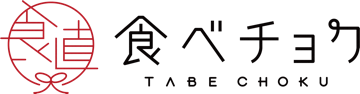 １７時００分～１８時３０分（受付開始：１６時３０分～）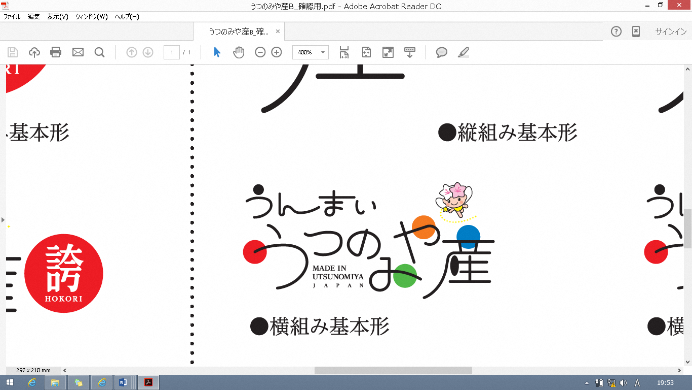 ２　会　　場　うつのみや表参道スクエア５階　宇都宮市民プラザ会議室１・２（住所：宇都宮市馬場通り4丁目1番1号）※「うつのみや表参道スクエア」は，二荒山神社の東側にございます。３　内　　容１７時００分～１７時３０分　【事業紹介：株式会社ビビットガーデン】・産直ＥＣサイト『食べチョク』の事業紹介（事業概要，登録・販売方法，売れている理由等）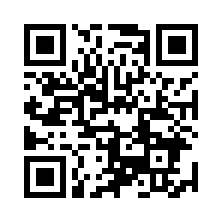 １７時３０分～１８時００分　【『食べチョク』を活用したモデルケース紹介：F.F.HIRAIDE】・「食べチョク」内で全国上位の売上を誇る！様々な農産物にも応用ができる販売手法の秘訣の紹介・商品性や顧客満足度を高めるため，配送中の温度・湿度などのデータの記録や鑑賞中のモニタリングによる商品トレース・分析（宇都宮スマートリリー実証プロジェクト紹介）１８時００分～１８時３０分　【交流会（名刺交換会）】４　対　　象　農産物の販路拡大に興味・関心のある農業者５　定　　員　２０名程度（申込多数の場合は，事務局にて調整させていただくことがあります。）６　参加費　無料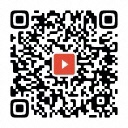 ７　申込締切　令和４年１０月１９日（水）まで８　その他　・　新型コロナウイルス感染拡大防止に必要な対策を講じた上で実施いたしますが，参加者はマスクを着用していただき，体調不良の際は参加をお控えくださいますようご協力お願いいたします。・　新型コロナウイルスの感染状況により，延期または中止となる場合がございます。「農業王国うつのみやＨＰ　お知らせ（URL：https://www.u-agrinet.jp/info/）」へ前日までに開催状況を掲載いたしますので，必ずご確認の上，ご参加ください。・　お車でお越しの場合は，うつのみや表参道スクエア北側に隣接の立体駐車場（有料）や周辺のコインパーキング等をご利用ください。(できるだけ公共交通機関のご利用をお願いいたします。)宇都宮産農産物販路拡大セミナー参加申込書うつのみや農産物ブランド推進協議会　担当：河野（コウノ）(FAX:028-639-0618)　あて★は，セミナーで配布する参加者名簿に掲載させていただきます。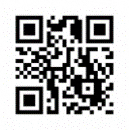 ★氏名・団体（会社）名ふりがなふりがなふりがな★生産している主な農産物（品種）販路を拡大したい農産物（品種）★参加者職名職名氏名★参加者ふりがな★参加者ふりがな住　所〒〒〒連絡先TEL　　　　　　　　　　　　　FAX　　　　　　　　　  　　E-mail　　　　　　　　　　  　　　　　TEL　　　　　　　　　　　　　FAX　　　　　　　　　  　　E-mail　　　　　　　　　　  　　　　　TEL　　　　　　　　　　　　　FAX　　　　　　　　　  　　E-mail　　　　　　　　　　  　　　　　質問・要望など販路について（○をご記載ください。複数回答可）現在の販路ＪＡ出荷　・　市場出荷　・　直売所　・　軒先販売マルシェ出展　　　・　直販ネット販売（食べチョク・ポケマル・アウル・その他（　　　　　　））その他（　　　　　　　　　　　　　　　　　　　　　　　　　　　）ＪＡ出荷　・　市場出荷　・　直売所　・　軒先販売マルシェ出展　　　・　直販ネット販売（食べチョク・ポケマル・アウル・その他（　　　　　　））その他（　　　　　　　　　　　　　　　　　　　　　　　　　　　）販路について（○をご記載ください。複数回答可）今後の販路ＪＡ出荷　・　市場出荷　・　直売所　・　軒先販売マルシェ出展　　　・　直販ネット販売（食べチョク・ポケマル・アウル・その他（　　　　　　））その他（　　　　　　　　　　　　　　　　　　　　　　　　　　　）ＪＡ出荷　・　市場出荷　・　直売所　・　軒先販売マルシェ出展　　　・　直販ネット販売（食べチョク・ポケマル・アウル・その他（　　　　　　））その他（　　　　　　　　　　　　　　　　　　　　　　　　　　　）